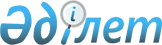 Об установлении квоты рабочих мест для отдельных категорий граждан на территории Акжарского района
					
			Утративший силу
			
			
		
					Постановление акимата Акжарского района Северо-Казахстанской области от 20 мая 2011 года N 136. Зарегистрировано Департаментом юстиции Северо-Казахстанской области 7 июня 2011 года N 13-4-122. Утратило силу постановлением акимата Акжарского района Северо-Казахстанской области от 26 августа 2016 года № 208      Сноска. Утратило силу постановлением акимата Акжарского района Северо-Казахстанской области от 26.08.2016 № 208.

      В соответствии с подпунктами 5-5), 5-6) статьи 7, подпунктом 4) пункта 2 статьи 9 Закона Республики Казахстан от 23 января 2001 года № 149 "О занятости населения", акимат района ПОСТАНОВЛЯЕТ:

      1. Установить работодателям Акжарского района квоту рабочих мест:

      1) для лиц, состоящих на учете службы пробации уголовно-исполнительной инспекции, а также лиц, освобожденных из мест лишения свободы, в размере одного процента от общей численности рабочих мест;

      2) для несовершеннолетних выпускников интернатных организаций в размере одного процента от общей численности рабочих мест.

      Сноска. пункт 1 в редакции постановления акимата Акжарского района Северо-Казахстанской области от 17.09.2012 N 305 (вводится в действие по истечении десяти календарных дней после дня его первого официального опубликования).

      2. Контроль за исполнением настоящего постановления возложить на заместителя акима района Айтмухаметова Г.К.

      3. Настоящее постановление вводится в действие по истечении десяти календарных дней после дня его первого официального опубликования.


					© 2012. РГП на ПХВ «Институт законодательства и правовой информации Республики Казахстан» Министерства юстиции Республики Казахстан
				
      Аким района

А.Тастемиров
